SULIT												BAHASA INGGERISKertas 1 - PemahamanTahun 1Oktober20181 jamPENTAKSIRAN AKHIR TAHUN 2018TAHUN 1Nama : ………………………………………………………	         Kelas : ………………………BAHASA INGGERISKertas 1 - PemahamanSatu Jam lima belas minitJANGAN BUKA KERTAS SOALAN SEHINGGA DIBERITAHUKertas soalan ini mengandungi dua bahagian : Bahagian A dan Bahagian B.Jawab semua soalan.Tiap-tiap soalan dalam Bahagian A diikuti oleh empat pilihan jawapan, iaitu A, B, C dan D. Bagi setiap soalan, pilih satu jawapan sahaja. Hitamkan jawapan kamu pada kertas jawapan objektif yang disediakan.Jika kamu hendak menukar jawapan, padamkan tanda yang telah dibuat. Kemudian hitamkan jawapan yang baharu.Kertas soalan ini mengandungi 11 halaman bercetakSECTION A[20 marks]Questions 1 to 5Choose the best answer to complete the sentence.Pilih jawapan yang terbaik untuk melengkapkan ayat berikut.1.	Arif has two ____________.	A.	pencils				C.	pencil	B.	pensil			             	D.	penscil2.	There are three ____________ in the sky.	A.	cat					C.	bird	B.	cats					D.	birds3.	Ali has a pen. ______________ pen is blue.	A.	his					C.	her	B.	he					D.	she4.	Siti is eating _____________ ice-cream.	A.	an					C.	a	B.	its					D.	two5.	The books _____________ on the table.	A.	are					C.	is	B.	of					D.	butQuestions 6 to 8Choose the best answer to fill in the blanks in the passage that follows.Pilih jawapan yang terbaik untuk diisi pada tempat kosong dalam teks yang berikut.	Amir has got two pineapples ______ two mushrooms. He buys the pineapples and mushrooms _______________ the market. One pineapple is seven ringgit. One mushroom ______________ one ringgit. Amin spends eight ringgit at the market..6.	A.	an		B.	and		C.	with		D.	also7.	A.	on		B.	at		C.	in		D.	under8.	A.	is		B.	are		C.	on		D.	theQuestion 9Choose the word that has the opposite meaning as the underlined word.Pilih perkataan yang berlawanan maksud dengan perkataan yang bergaris.9.	The doll is ugly. 	A.	slow				           C.	beautiful	B.	big					D.	longQuestion 10Choose the sentence with the correct punctuation.Pilih ayat yang mempunyai tanda baca yang betul.10.	A.	tigers are orange white and black	B.	Tigers are Orange, White and Black.	C.	Tigers are orange, white and black.	D.	Tigers are orange, white and blackQuestion 11Choose the answer with the correct spelling.Pilih jawapan yang mempunyai ejaan yang betul.11.	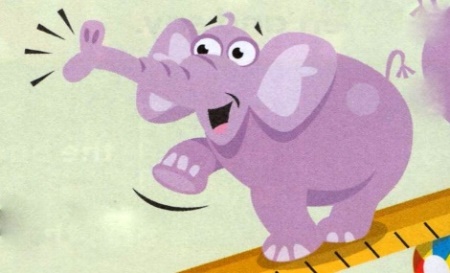 	A.	elephant				C.	eliphant	B.	elphant				D.	eleaphanQuestions 12 to 15Based on the picture, choose the best answer to fill in the blanks in the passage that follows.Berdasarkan gambar, pilih jawapan yang terbaik untuk diisi pada tempat-tempat kosong dalam teks yang berikutnya.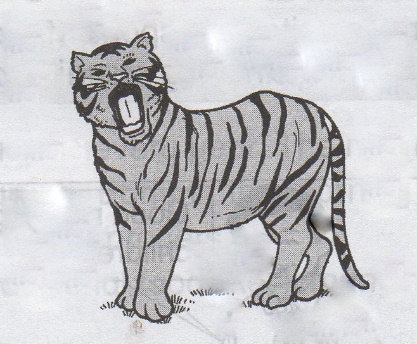 	This is (12)___________ tiger. It has stripes (13)_________ its body. It has sharp claws. Tigers (14)___________ carnivores. They eat meat. Tigers come out at night in the jungle. We can see tigers (15)___________ the zoo.12.	A.	a		B.	an		C.	of		D.	two13.	A.	at		B.	in		C.	on		D.	near14.	A.	are		B.	is		C.	am		D.	was15.	A.	in		B.	on        	C.	near    	D.	besideQuestions 16 to 20Read the passage and answer the questions that follow.Baca petikan dan jawab soalan-soalan yang berikutnya.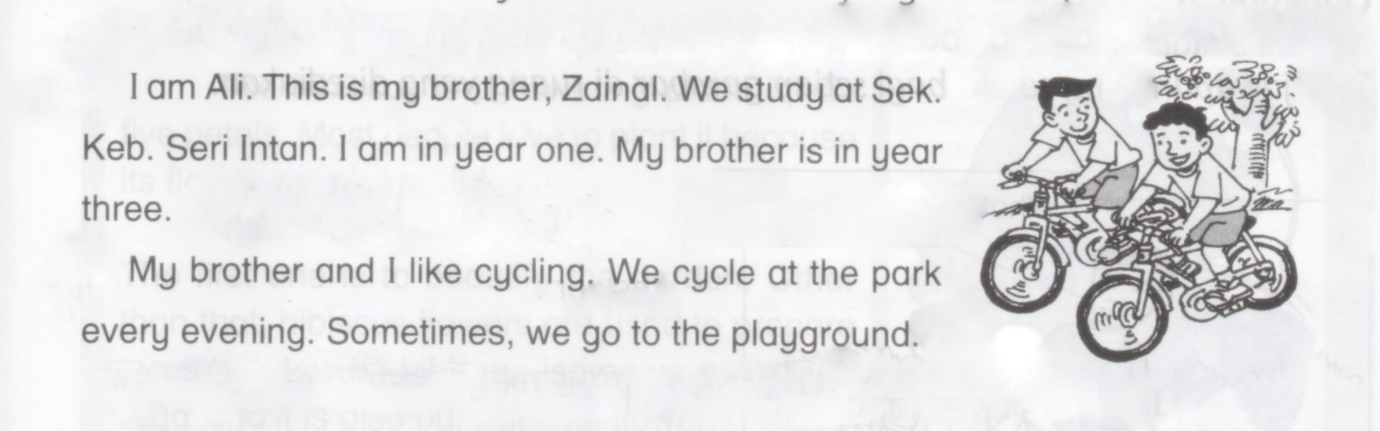 16. Ali and Zainal cycle at the park every ___________.	A.	afternoon				C.	evening	B.	morning				D.	night17. Ali is in year_____________.	A.	three   		            	C.	two	B.	four      				D.	one18. Zainal is Ali’s _________________.	A.	sister			            	C.	father	B.	mother				D.	brother19. Ali and Zainal cycle at the________________.	A.	park   				           C.       school	B.	library				           D.       garden20. Ali is studying at________________.	A.	Sek. Keb Seri Intan			C.	Sek. Keb. Jati	B.	Sek. Keb. Kg Aman 			D.	Sek. Keb PutraSECTION B[30 marks]Question 21Read the information in the menu and answer the questions that follow.Baca maklumat di dalam menu dan jawab soalan-soalan berikutnya.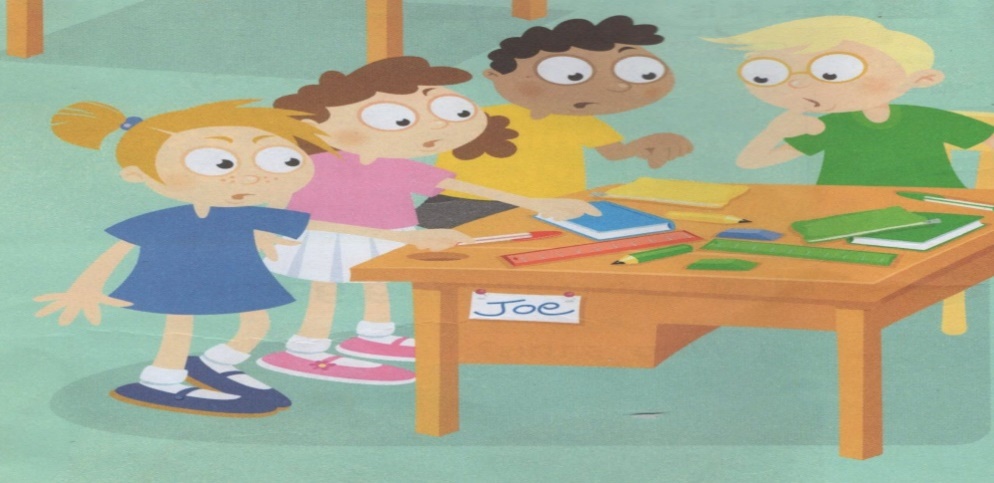 Siti   : Hi. Good Morning Joe, How are you?Joe : Hi. Good Morning Siti, I’m fine. Here’s a pencil. Is it yours?Siti   : No, it isn’t. Joe : Here’s a ruler. Is it yours?Siti   : Yes, it is. Can you pass it to me, please?Joe : Here you are. Can you pass the book, please?Siti   : Here you are.Joe : Thanks, Siti.Siti   : You are welcome, Joe.	Tick (√) the correct answer.Tandakan ( √ )pada jawapan yang betul.a)	The conversation happens in the morning		(	)night               	(	)[1 mark]b)	Siti wears a skirt and a shirt, Siti is aboy			(	)girl        		(	)[1 mark]c)	Match the phrase in List A to the suitable response in List B. One has been done 	for you.[2 marks]Write your answer in the space provided.Tulis jawapan kamu di ruang yang disediakan.d)	Is the pencil belong to Siti?	__________________________________________________________________________[2 mark]e)	How does Joe politely ask for the book from Siti?	__________________________________________________________________________[2 mark]Question 22Read the story below and answer the questions that follow.Baca cerita di bawah dan jawab soalan-soalan yang berikutnya.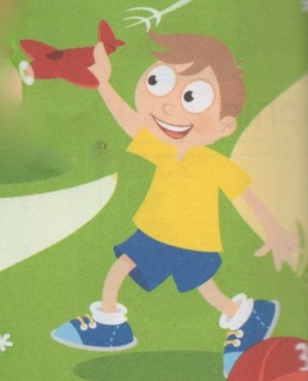 Tick (√) the correct answer.Tandakan ( √ )pada jawapan yang betul.a)	The boy’s name isUmar	            	(	)His          		(	)					   [1 mark]b)	The colour of the plane isRed	            	(	)Blue      		(	)[1 mark]Write your answer in the space provided.Tulis jawapan kamu di ruang yang disediakan.c)	How old is Umar?	Umar’s _______________ .[2 marks]d)	Umar’s favourite toy is _____________________.                                          [2 marks]e)	What is Umar favourite colour?	Umar favourite colour is ____________________________.			  [2 marks]Question 23Look at the picture below and answer the questions that follow.Lihat gambar di bawah dan jawab soalan-soalan yang berikutnya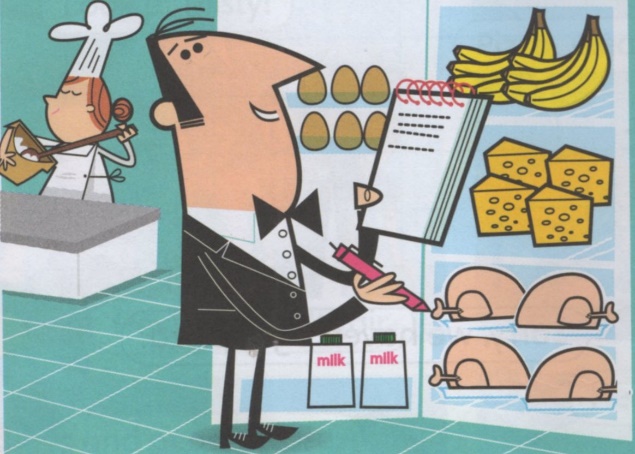 Tick (√) the correct spelling.Tandakan ( √ )pada ejaan yang betul.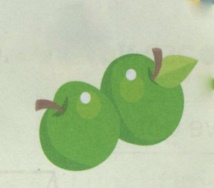 Appel			(	)Apple  		(	)[1 mark]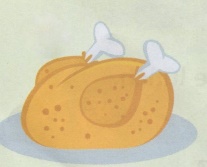 Chicken		(	)Chikken		(	)[1 mark]Write your answer in the space provided.Tulis jawapan kamu di ruang yang disediakan.c)	How many cheeses are in the picture?	There are ______________ cheeses in the picture.[2 marks]d)	How many chickens and eggs are in the picture?	_________________________________________________________________   [2 marks]Questions 24 and 25Read chant. Then, answer the questions that follow.Baca maklumat yang diberi. Kemudian, jawab soalan-soalan yang berikutnya.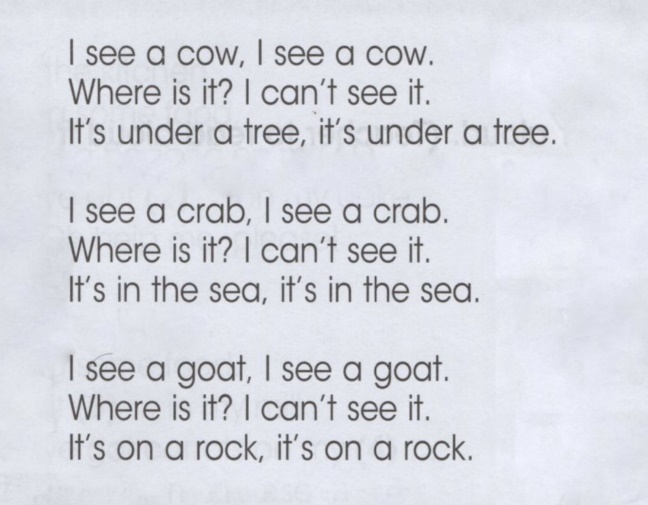 Question 24Tick (√) the correct answer.Tandakan ( √ )pada jawapan yang betul.a)	How many crabs is in the chant?One                            	(	)Two                             	(	)[1 mark]b)	How many cows is in the chant?Two           			(	)Three    			(	)[1 mark]Question 25Write your answer in the space provided.Tulis jawapan kamu di ruang yang disediakan.a)	List two animals from the chant.	i.	___________________	ii.	___________________[2 marks] b)	Where is the crab?	___________________________________________________________________________[2 marks]c)	What is under the tree?	__________________________________________________________________________[2 marks]End of questionANSWER SCHEMESection AADAAABBACCAACAACDDCASection BQuestion 21a) morningb) girlc) d) No, it isn’t.e) Can you pass the book, please?Question 22a) Umarb) redc) sevend) red planee) yellowQuestion 23a) Appleb) Chickenc) fourd) There are ten chickens and eggs in the picture.Question 24a) twob) twoQuestion 25a)	i. cow	ii. crab / goatb) It’s in the sea.c) It’s a cow.What’s his name?His name’s UmarHow old is he? He’s sevenWhat’s his favourite toy? His favourite toy’s his red planeWhat’s his favourite colour?His favourite colour is yellow